Anleitung von Eichdaten auslesen mit dem Handgerätbei der Tokheim Quantium Säule mit dem Rechner TCQKontrolle möglich mit Software-Versionen 11.010.012 und 13.004.01 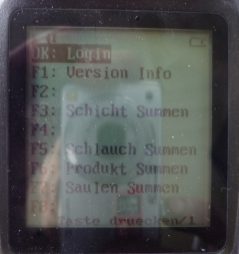 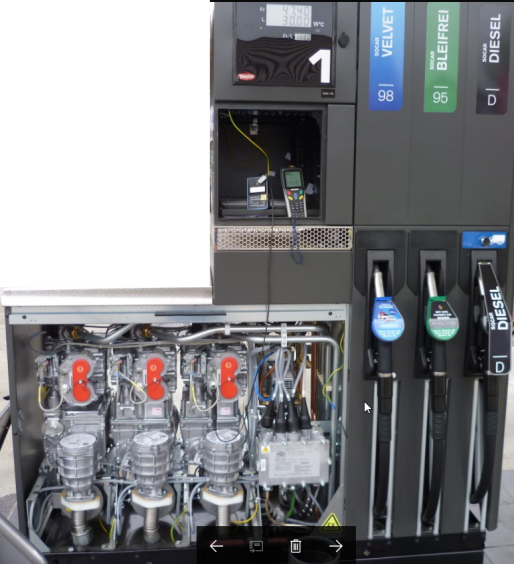 TankenWichtig: - Gegenseitige Säule muss gesperrt sein 	     - Mit Kassensystem, beim Justieren müssen die offenen Tankungen gelöscht sein- Handgerät einschalten und an die Säule halten bis das Grundmenü erscheint  OK Login- Mit [F1] Softwareversion auslesen		mit [C] Retour				 OK Login- [OK] bestätigen	Anzeige wechselt zu Passwort (PIN) und Säulenanzeige zu «cFG rd»  PIN «11 33 5» eingeben und mit [OK] bestätigen	   1 Wight & Measures (Eichmenü) mit [OK] bestätigenDaten nach der Tankung auslesen (letzte Tankung)- Auf Programm 2 Transactions mit [OK] bestätigen  Pump 1 oder 2	1 = Hahnen links  mit Taste [] und 1 oder 2 mit Taste [] mit Taste [OK] bestätigen- Auf Programm Show Results mit [OK] bestätigen  W&M Transaction auf 2 Seiten   Retour mit [C] bis  Main Menü mit [2] Quit bestätigen  Ende- Kontrolle der Dichte:	 in Programm 6 Product Coef mit [OK]  2 Seiten = Namen & Dichte				 In Programm 7 TC Produets mit [OK] 		 = ZuordnungTanken mit Testprogramm- Mit [OK] bestätigen 	in Programm 9 Test Delivery- Pump auswähle 1  	[OK] 		 - Menge einstellen	[OK]		Säulen Anzeige -------- Zapfhahnen aushängen und Tanken- Nach Tankung Handgerät an Säule halten das die Tankungs Daten angezeigt werden- Mit [C] Retour bis Wight & Measures und mit Quit anwählen für EndeWichtig:	Bei schlechter Verbindung ist der Akku zu schwach = Akku auf Laden		Neuer Schlüssel = ROIVIS $R 1209